Ո Ր Ո Շ ՈՒ Մ24 մայիսի 2019 թվականի   N 782-Ա ՀՀ ՍՅՈՒՆԻՔԻ ԿԱՊԱՆ ՀԱՄԱՅՆՔԻ ՆԵՐՔԻՆ ԽՈՏԱՆԱՆ ԲՆԱԿԱՎԱՅՐԻ ՎԱՐՉԱԿԱՆ ՂԵԿԱՎԱՐ ՌԱՄԵԼԱ ՍԵՐՅՈԺԱՅԻ ՄԻՆԱՍՅԱՆԻՆ ԶԲԱՂԵՑՐԱԾ ՊԱՇՏՈՆԻՑ ԱԶԱՏԵԼՈՒ ՄԱՍԻՆ      Ղեկավարվելով «Տեղական ինքնակառավարման մասին» Հայաստանի Հանրապետության օրենքի 35-րդ հոդվածի 1-ին մասի 10)-րդ կետով, «Հանրային ծառայության մասին» ՀՀ օրենքի 9-րդ հոդվածի 15-րդ կետով, Հայաստանի Հանրապետության Աշխատանքային օրենսգրքի 109-րդ հոդվածի 1-ին մասի 1)-ին կետով, 110-րդ, 130-րդ հոդվածներով և հաշվի առնելով Ռ.Մինասյանի անձնական դիմումը, ո ր ո շ ու մ  ե մ.    1.Հայաստանի Հանրապետության Սյունիքի մարզի Կապան համայնքի Ներքին Խոտանան բնակավայրի վարչական ղեկավար Ռամելա Սերյոժայի ՄԻնասյանին  2019 թվականի մայիսի 27-ից ազատել զբաղեցրած պաշտոնից՝ անձնական դիմումի համաձայն:   2.Ֆինանսական բաժնին՝Ռ.Մինասյանի  հետ կատարել վերջնահաշվարկ՝ ՀՀ օրենսդրությամբ սահմանված կարգով և նրա համար աշխատակազմում վերջին աշխատանքային օր համարել 2019 թվականի մայիսի 24-ը:  3.Սույն որորշումից բխող գործառույթներն իրականացնել օրենսդրությամբ սահմանված կարգով:ՀԱՄԱՅՆՔԻ ՂԵԿԱՎԱՐ                       ԳԵՎՈՐԳ ՓԱՐՍՅԱՆ 2019թ մայիսի 24
        ք. Կապան
ՀԱՅԱՍՏԱՆԻ ՀԱՆՐԱՊԵՏՈՒԹՅԱՆ ԿԱՊԱՆ ՀԱՄԱՅՆՔԻ ՂԵԿԱՎԱՐ
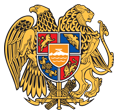 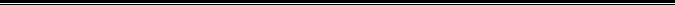 Հայաստանի Հանրապետության Սյունիքի մարզի Կապան համայնք 
ՀՀ, Սյունիքի մարզ, ք. Կապան, +374-285-42036, 060521818, kapan.syuniq@mta.gov.am